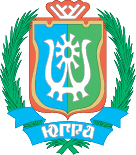 ХАНТЫ-МАНСИЙСКИЙ АВТОНОМНЫЙ ОКРУГ – ЮГРАДЕПАРТАМЕНТ ЗДРАВООХРАНЕНИЯАВТОНОМНОЕ УЧРЕЖДЕНИЕХАНТЫ-МАНСИЙСКОГО АВТОНОМНОГО ОКРУГА – ЮГРЫ«ЦЕНТР ПРОФЕССИОНАЛЬНОЙ ПАТОЛОГИИ»П Р И К А З28 января 2019 г.                                                                                          № 24/1-прг. Ханты-МансийскО  размещении информации на официальном сайте УчрежденияВвиду технических неполадок, возникших при размещении в единой информационной системе (https://zakupki.gov.ru) протоколов рассмотрения заявок при проведении процедур закупок товаров, работ, услуг, руководствуясь п. 1 ч. 1 ст. 3 Федерального закона от 18.07.2011 № 223-ФЗ (ред. от 28.11.2018) "О закупках товаров, работ, услуг отдельными видами юридических лиц", ч. 3. п. 3.2 Положения о закупке товаров, работ, услуг в Автономном учреждении Ханты-Мансийского автономного округа – Югры «Центр профессиональной патологии»,ПРИКАЗЫВАЮ:       	1. До устранения технических неполадок в единой информационной системе (https://zakupki.gov.ru), протоколы рассмотрения заявок при проведении процедур закупок товаров, работ, услуг размещать на официальном сайте Учреждения: https://cpphmao.ru/.2. Ответственным за предоставление информации для размещения на официальном сайте Учреждения назначить  юрисконсульта отдела юридических и договорных отношений Бабаеву Оксану Николаевну.Ответственным за размещение вышеуказанной информации назначить начальника информационно-аналитического отдела Гилёву Екатерину Дмитриевну.3. Контроль за исполнением приказа возлагаю на начальника отдела юридических и договорных отношений Рупчеву Наталью Владимировну.Главный врач                                                                              Н.В. ТашлановСОГЛАСОВАНО:Заместитель главного врача по экономическим вопросам                                                  М.Л. Серазетдинова                                                        «           »_________________________ 2019 г.Начальник отдела юридическихи договорных отношений                                                                   Н.В. Рупчева                                                      «           »_________________________ 2019 г.Начальник информационно-аналитического отдела                         Е.Д. Гилёва                                                        «           »_________________________ 2019 г.РАССЫЛКА:ДелоЗаместитель главного врача по экономическим вопросамНачальник отдела юридических и договорных отношений  Начальник информационно-аналитического отдела                         